Hej alla privata kollegor som har avtal för barn och ungdomstandvård!Från senast 1/10 har vi nytt förfarande vad gäller ortkonsult och remiss för behandling.Istället för bettavvikelseblankett kommer ni använda "Region JH - Remiss ortodontikonsult/behandling". Den finns som formulär i -och skickas i C-takt link. Vi svarar er då i C-takt link. Detta bör bli mer patientsäkert då vi undviker information i brev. Om någon inte har C-takt link så kan vi skicka mallen till er via mail eller post. Då får ni skicka materialet i posten och även få svar via post. Bettavvikelseblanketten tas helt bort.En del frågeställningar kan vi svara på utan att patient och förälder behöver komma hit. Relevanta röntgen och gärna foton bifogas, exempelvis vid aplasier och retienrade tänder (två projektioner). Om underlag saknas returnerar vi remissen istället för att ringa och efterfråga bilderna.Vid intresse från någon av er finns även möjlighet till konsultation via video. Då visar ni foton och röntgen och får råd utifrån dessa. Det ersätter isåfall konsultation via remiss. Ta kontakt med Lars Grangert vid intresse. Syftet med nya förfarandet är att öka kvalitén på konsulterna och att undvika besök för patienter och föräldrar när ingen åtgärd behövs eller det är för tidigt med någon åtgärd. Patienterna kommer nu inte behöva ringa och boka tid hos oss utan de som behöver bedömning här blir kallade av oss. Bästa hälsningar från oss på tandregleringen!Kristina Johansson (Ämnesföreträdare)Kontakt: Kristina.b.johansson@regionjh.se		Lars.grangert@regionjh.seGör såhär i C-takt link: Skapa ärende, klicka på formulär, sök upp "Region JH - Remiss ortodontikonsult/ behandling" och lägg till som favorit. Fyll i och skicka till Specialisttandvården Östersunds sjukhus. Om ni vill spara formuläret i er journal eller remissmodul går det bra att skriva ut den på papper eller som PDF och spara. 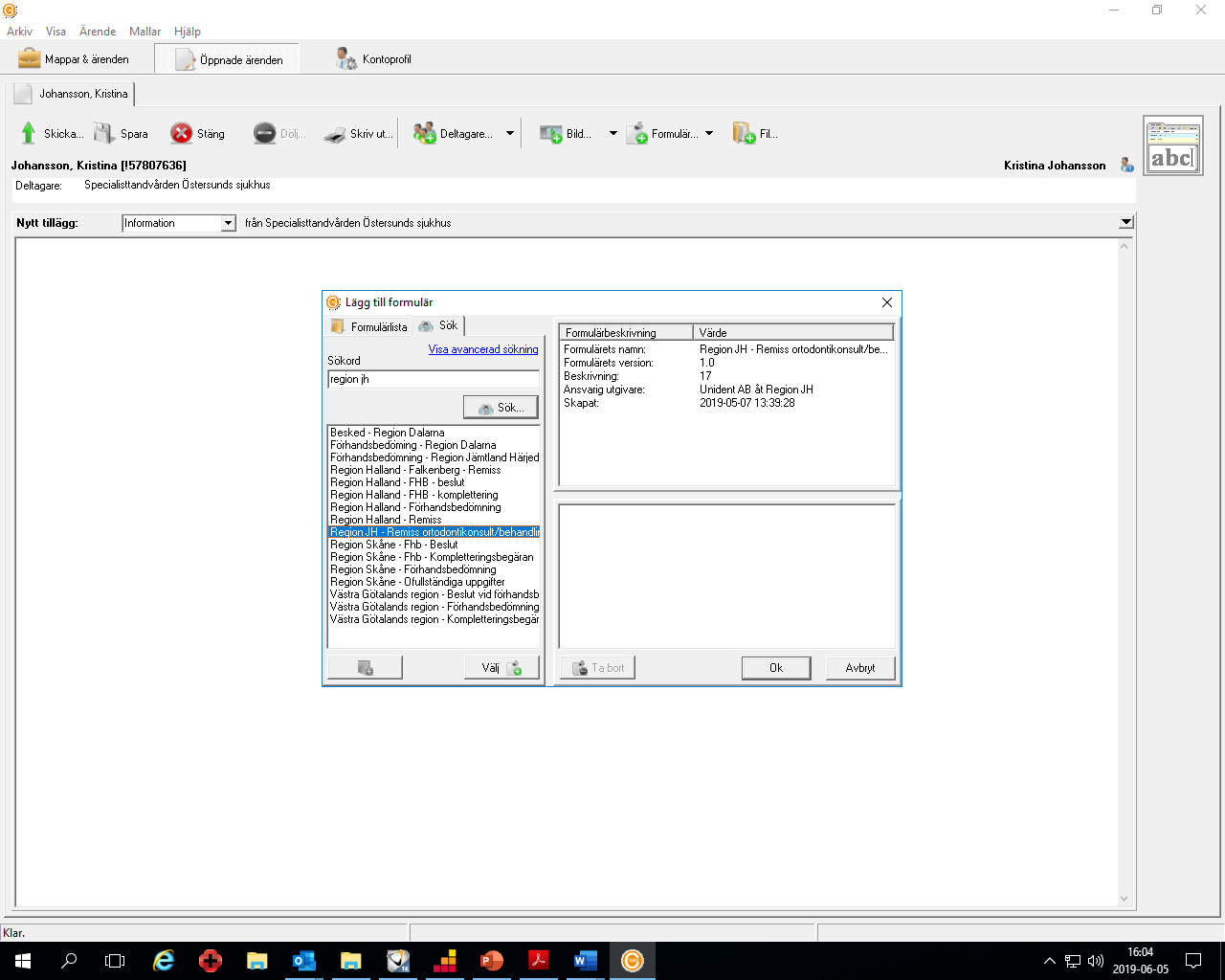 